Петров Сергей Владимирович - врач стоматолог -ортопедОбразование:ГОУ ВПО «Казанский государственный медицинский университет» Министерства здравоохранения и социального развития Россйской Федерации. Диплом КА № 94956 от 24 июня 2011г., рег.номер 110401 059 от 24.06.2011г. Присвоена квалификация Врач по специальности «Стоматология».ГБОУ ВПО «Казанский государственный медицинский университет» Министерства здравоохранения и социального развития Российской Федерации, удостоверение об окончании «интернатуры» № 12450, выдано 31.07.2012г. По специальности «Стоматология общей практики».ГАУ Чувашской Республики ДПО «Институт усовершенствования врачей» Министерства здравоохранения Чувашской Республики, Диплом о профессиональной переподготовки 212405581224, рег.номер 0147, выдан 19.12.2017г. «Стоматология ортопедическая»Повышение квалификации:ГАУ ДПО «Институт усовершенствования врачей» Минздрава Чувашии, сертификат специалиста 072124314751, рег.номер 0430, выдан 13 мая 2017г., по специальности «стоматология терапевтическая». Сертификат действителен в течение 5 лет.ГАУ ДПО «Институт усовершенствования врачей» Минздрава Чувашии, сертификат специалиста 0721241474226, рег.номер 1061, выдан 19 декабря 2017г., по специальности «стоматология ортопедическая». Сертификат действителен в течение 5 лет.ООО «УЧЕБНЫЙ ЦЕНТР ПРОСВЕЩЕНИЯ» удостоверение о повышении квалификации  рег.номер У00408.09/21 по программе «Контроль качества медицинской помощи».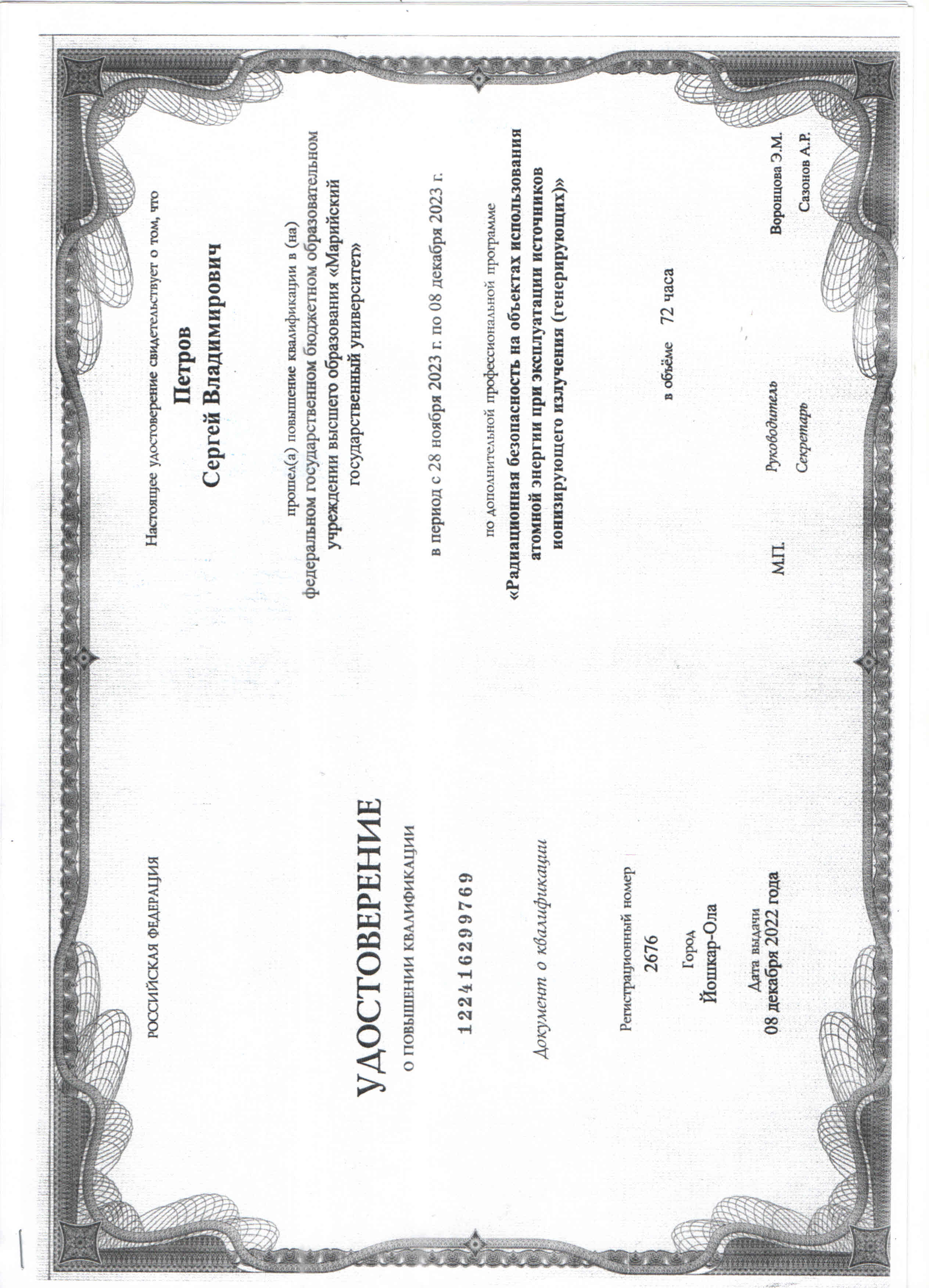 